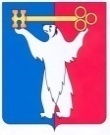 АДМИНИСТРАЦИЯ ГОРОДА НОРИЛЬСКАКРАСНОЯРСКОГО КРАЯРАСПОРЯЖЕНИЕ28.06.2021	    г.Норильск	    № 3093О внесении изменений в распоряжение Администрации города Норильска от 19.07.2013 № 3864Руководствуясь Порядком разработки, утверждения, реализации и проведения оценки эффективности реализации муниципальных программ на территории муниципального образования город Норильск, утвержденным постановлением Администрации города Норильска от 30.06.2014 № 372, на основании распоряжения Администрации города Норильска от 29.03.2021 № 1417 «О мероприятиях по реализации решения Норильского городского Совета депутатов от 23.03.2021 №27/5-609 «Об утверждении структуры Администрации города Норильска»,1. Внести в Перечень муниципальных программ, реализуемых на территории муниципального образования город Норильск, утвержденный распоряжением Администрации города Норильска от 19.07.2013 № 3864 (далее – Перечень МП), следующие изменения:1.1. Строки 4, 4.1- 4.5  Перечня МП изложить в следующей редакции:«».1.2. Дополнить Перечень МП строкой 4.6 следующего содержания:«».1.3. Строки 4.7 - 4.9 Перечня МП изложить в следующей редакции:«».1.4. Строки 10, 10.1 - 10.4 Перечня МП изложить в следующей редакции:«».1.5. Строку 14 Перечня МП изложить в следующей редакции:«».1.6. Строку 17 Перечня МП изложить в следующей редакции:«».1.7. Строку 19 Перечня МП изложить в следующей редакции:«».2. Разместить настоящее распоряжение на официальном сайте муниципального образования город Норильск.Глава города Норильска                                                                                       Д.В. Карасев4МП «Реформирование и модернизация жилищно-коммунального хозяйства и повышение энергетической эффективности»Администрация города Норильска (муниципальное казенное учреждение «Управление жилищно-коммунального хозяйства»)/ Управление городского хозяйства Администрации города Норильска (муниципальное казенное учреждение «Управление жилищно-коммунального хозяйства»)4.1подпрограмма №1 
«Развитие объектов социальной сферы, капитальный ремонт объектов коммунальной инфраструктуры и жилищного фонда»Администрация города Норильска (муниципальное казенное учреждение «Управление жилищно-коммунального хозяйства»)/ Управление городского хозяйства Администрации города Норильска (муниципальное казенное учреждение «Управление жилищно-коммунального хозяйства»)4.2подпрограмма №2 
«Организация проведения ремонта многоквартирных домов»Администрация города Норильска (муниципальное казенное учреждение «Управление жилищно-коммунального хозяйства»)/ Управление городского хозяйства Администрации города Норильска (муниципальное казенное учреждение «Управление жилищно-коммунального хозяйства»)4.3подпрограмма №3 
«Энергоэффективность и развитие энергетики»Администрация города Норильска (муниципальное казенное учреждение «Управление жилищно-коммунального хозяйства»)/ Управление городского хозяйства Администрации города Норильска (муниципальное казенное учреждение «Управление жилищно-коммунального хозяйства»)4.4Подпрограмма 4  
«Ремонт, модернизация и/или строительство объектов жилищно-коммунального хозяйства муниципального образования город Норильск в рамках Мирового соглашения от 23.04.2021»Управление городского хозяйства Администрации города Норильска (муниципальное казенное учреждение «Управление жилищно-коммунального хозяйства»)4.5Отдельное мероприятие 1
«Обеспечение выполнения функций органов местного самоуправления в области жилищно-коммунального хозяйства»Администрация города Норильска (муниципальное казенное учреждение «Управление жилищно-коммунального хозяйства»)/ Управление городского хозяйства Администрации города Норильска (муниципальное казенное учреждение «Управление жилищно-коммунального хозяйства»)4.6Отдельное мероприятие 2
«Предоставление компенсации части платы граждан  за коммунальные услуги»Администрация города Норильска (Управление городского хозяйства Администрации города Норильска)/ Управление городского хозяйства Администрации города Норильска4.7Отдельное мероприятие 4
«Поддержание консервации выселенных аварийных многоквартирных домов, отдельных выселенных аварийных подъездов в многоквартирных домах, отдельных помещений, обеспечение сохранности муниципальных пустующих помещений в выселяемых многоквартирных домах, признанных в установленном порядке аварийными»Администрация города Норильска (муниципальное казенное учреждение «Управление жилищно-коммунального хозяйства»)/ Управление городского хозяйства Администрации города Норильска (муниципальное казенное учреждение «Управление жилищно-коммунального хозяйства»)4.8Отдельное мероприятие 5
«Разработка и последующая актуализация схем теплоснабжения, водоснабжения и водоотведения муниципального образования город Норильск»Администрация города Норильска (Управление городского хозяйства Администрации города Норильска)/ Управление городского хозяйства Администрации города Норильска4.9Отдельное мероприятие 6
«Субсидия муниципальному унитарному предприятию муниципального образования город Норильск «Коммунальные объединенные системы» на финансовое обеспечение (возмещение) фактически понесенных затрат на выполнение аварийно-восстановительных работ, работ по капитальному ремонту на объектах коммунальной инфраструктуры»Администрация города Норильска (муниципальное казенное учреждение «Управление жилищно-коммунального хозяйства»)/ Управление городского хозяйства Администрации города Норильска (муниципальное казенное учреждение «Управление жилищно-коммунального хозяйства»)10МП «Развитие транспортной системы»Администрация города Норильска (Управление городского хозяйства Администрации города Норильска)/ Управление городского хозяйства Администрации города Норильска10.1.подпрограмма №1 «Дорожное хозяйство»Администрация города Норильска (муниципальное казенное учреждение «Управление по содержанию и строительству автомобильных дорог города Норильска»)/ Управление городского хозяйства Администрации города Норильска (муниципальное казенное учреждение «Управление по содержанию и строительству автомобильных дорог города Норильска»)10.2.подпрограмма №2 «Повышение безопасности дорожного движения на автомобильных дорогах общего пользования муниципального образования город Норильск»Администрация города Норильска (муниципальное казенное учреждение «Управление по содержанию и строительству автомобильных дорог города Норильска»)/ Управление городского хозяйства Администрации города Норильска (муниципальное казенное учреждение «Управление по содержанию и строительству автомобильных дорог города Норильска»)10.3.подпрограмма №3 «Создание условий для развития воздушного и автомобильного пассажирского транспорта»Администрация города Норильска (Управление городского хозяйства Администрации города Норильска)/ Управление городского хозяйства Администрации города Норильска10.4.подпрограмма №4 «Обслуживание муниципального транспорта»Администрация города Норильска (муниципальное бюджетное учреждение «Автохозяйство»)/ Управление городского хозяйства Администрации города Норильска  (муниципальное бюджетное учреждение «Автохозяйство»)14МП «Благоустройство территории»Администрация города Норильска (муниципальное казенное учреждение «Управление жилищно-коммунального хозяйства»)/ Управление городского хозяйства Администрации города Норильска (муниципальное казенное учреждение «Управление жилищно-коммунального хозяйства»)17МП «Формирование современной городской среды»Администрация города Норильска (муниципальное казенное учреждение «Управление жилищно-коммунального хозяйства»)/ Управление городского хозяйства Администрации города Норильска (муниципальное казенное учреждение «Управление жилищно-коммунального хозяйства»)19МП «Экология и охрана окружающей среды»Управление городского хозяйства Администрации города Норильска (муниципальное казенное учреждение «Управление экологии»)